Raison d’être : Accompagner, avec empathie, tout être, et particulièrement l’enfant,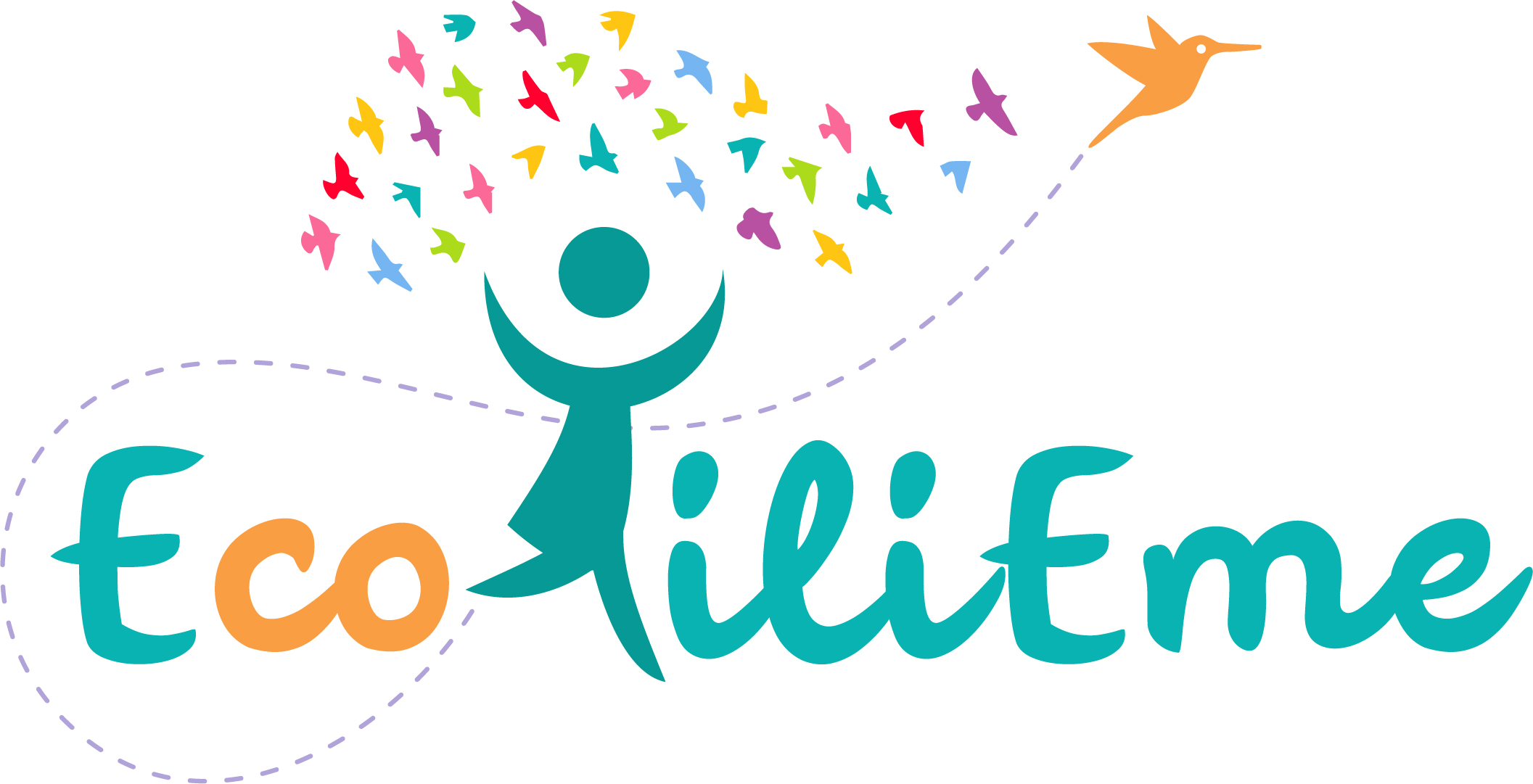 dans ses apprentissages en développant le respect de soi, de l’autre et de la natureEtude d’implantation d’une école dans le vignoble nantaisAvez-vous des enfants scolarisés ?	    OUI		 NONCombien ? 3 – 6 ans : 	1	2	3	46 – 8 ans : 	1	2	3	49 – 11 ans : 	1	2	3	4+ de 11 ans :  	1	2	3	4Sont-ils scolarisés : Instruction En Famille ?    Hors-contrat alternatif ?  	Sous contrat ?Etes-vous prêt à scolariser votre enfant dans une école hors-contrat ?  OUI    NONQuelles seraient vos attentes prioritaires d’une école alternative en termes de projet éducatif et pédagogique ?(Numéroter par ordre de préférence)O effectif faibleO méthode Montessori, Freinet, Nuyts, neurosciences etc…O méthode traditionnelleO cadre strictO liberté d’apprentissageO apprendre à apprendreO connaissance de soi O développer les différentes intelligences O apprentissage en lien avec la nature O activités sportives O activités culturellesO autres : ……………………………………………………………….Quels sont pour vous, par ordre de priorité, les éléments importants dans la scolarité de vos enfants en termes d’organisation matérielle et humaine ?O Avoir du matériel informatique de pointe	O matériel en bois	O du mobilier adaptéO une bibliothèque	O des équipements sportifsO jeux éducatifsO autres : …………………………………………………………………Quelle définition est la plus proche de votre conception de la bienveillance : Tout mettre en œuvre pour le bien-être émotionnel et la liberté d’expression de l’enfant Privilégier le respect de l’autre Apprendre à me respecter pour aller vers le respect de l’autreCombien de temps êtes-vous prêts à passer pour déposer vos enfants dans une école alternative bienveillante ? Moins de 10 min	 10 à 20 min	 + 20 min	 Précisez : ………..Quelle est votre commune ?  ………..………..………..………..………..Seriez-vous prêts à faire du co-voiturage pour d’autres enfants ? oui   nonSouhaiteriez-vous être impliqués dans la vie de l’école ?  OUI   NONSi oui sous quelle(s) forme(s) : Le fonctionnement administratif de l’école (secrétariat, photocopies…) Le fonctionnement pédagogique (animer un atelier, aide à la préparation matérielle, accompagnement pour les sorties scolaires…) Le fonctionnement d’entretien (ménage, bricolage, rangement…) Les événements de l’école (projet, fête …)Une école alternative hors-contrat n’est pas subventionnée par l’état, c’est donc la participation des familles qui permet son fonctionnement. Nous avons besoin de connaître le montant mensuel que vous êtes prêt à débourser pour scolariser votre enfant dans ce type d’école :Est-ce possible pour vous de payer entre 300 et 500 euros par mois sur 12 mois ?OUI		NONSi non, quelle somme vous semble la plus juste pour vous en fonction de vos revenus? Moins de 100 euros Entre 100 et 300 euros Entre 300 et 500 euros + de 500 eurosPensez-vous que toutes les familles doivent payer le même tarif ou que celui-ci doit être proportionnel aux revenus ?MEME TARIF		PROPORTIONNEL/REVENUSSi vous souhaitez rester informé de l’évolution du projet :OUI, par MAIL : 			      @				 Newsletter La vie de l’association Uniquement pour le projet d’école Avez-vous des questions ou des remarques ? ………………………………………………………………………………………………………………….........................................................................................................................................................................................................................................................................................................................................................................................................................................................................................................................................................................................................................................................................................................................................................................................................................................................